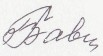 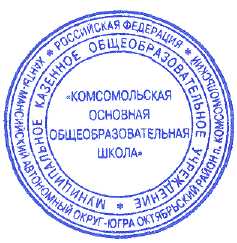                                                                         Положение                   об организации и осуществлении образовательной деятельности           в группе ДО Общие положенияНастоящее	Положение об организации и осуществлении образовательной деятельности по Основной образовательной программе дошкольного образования в муниципальном казенном общеобразовательном учреждении «Комсомольская основная общеобразовательная школа» (далее - Положение) разработано в соответствии с:Федеральным законом от 29.12. 2012 № 273 - ФЗ «Об Образовании в Российской Федерации»;Приказом Министерства образования и науки Российской Федерации о 30. 08.2013 № 1014 «Об утверждении порядка организации и осуществления образовательной деятельности по основным образовательным программам - образовательным программам дошкольного образования»;Приказом Министерства образования и науки РФ от 17. 11. 2013 № 1155 «Об утверждении федерального государственного образовательного стандарта дошкольного образования» (далее - ФГОС ДО);СанПиН 2.4.1.3049 - 13;Уставом муниципального казенного общеобразовательного учреждения «Комсомольская основная общеобразовательная школа» (далее - МКОУ «Комсомольская ООШ»).Положение устанавливает правила организации и осуществления образовательной деятельности по Основной образовательной программе МКОУ «Комсомольская ООШ» и комплекса мер по организации и соблюдения режима дня воспитанниками.1.3.Организация образовательной деятельности в МКОУ «Комсомольская ООШ» регламентируется учебным планом, разрабатываемом и утверждаемом МКОУ «Комсомольская ООШ» самостоятельно в соответствии с СанПиН, Основной образовательной программой дошкольного образования МКОУ «Комсомольская ООШ», в соответствии с ФГОС ДО, рабочими программами педагогов, с учетом Примерной образовательной программы дошкольного образования «От рождения до школы» под редакцией под ред. Н.Е. Вераксы, Т.С. Комаровой, М.А. Васильевой и ряда парциальных программ.1.4.Срок данного Положения не ограничен, действует до принятия нового.Цели и задачи образовательной деятельностиОсновная цель деятельности:осуществление образовательной деятельности по образовательным программам дошкольного образования.Основные задачи деятельности:охрана и укрепление физического и психического здоровья воспитанников, в том числе их эмоционального благополучия;формирование общей культуры личности воспитанников, в том числе ценностей здорового образа жизни, развития их социальных, нравственных, эстетических, интеллектуальных, физических качеств, инициативности, самостоятельности и ответственности, предпосылок учебной деятельности; первичная ценностная ориентация и социализация воспитанников;обеспечение психолого-педагогической поддержки семьям и повышения компетентности родителей (законных представителей) в вопросах развития и образования, охраны и укрепления здоровья детей;обеспечение равных возможностей для полноценного развития каждого воспитанника (в том числе детей с ОВЗ и детей - инвалидов).Требования к организации образовательной деятельностиМКОУ «Комсомольская ООШ» обеспечивает воспитание, обучение и развитие воспитанников с 1,5 до 7 лет.Содержание образовательной деятельности в МКОУ «Комсомольская ООШ» определяется Основной образовательной программой дошкольного образования, разрабатываемой, принимаемой и реализуемой самостоятельно в соответствии с ФГОС ДО и учетом Примерной образовательной программы дошкольного образования «От рождения до школы» под редакцией под ред. Н.Е. Вераксы, Т.С. Комаровой, М.А. Васильевой и ряда парциальных программ.В	соответствии с Основной образовательной программой дошкольного образования МКОУ «Комсомольская ООШ» разрабатываются и утверждаются рабочие программы педагогов (далее - РПП).РПП является обязательной составной частью Основной образовательной программы дошкольного образования МКОУ «Комсомольская ООШ», направлена на ее реализацию в полном объеме. РПП - документ, определяющий основное содержание ННОД по определенному разделу образовательной программы, объем знаний, умений, который предстоит освоить его участникам, с учетом требований регионального (национально - регионального) компонента, ФГОС ДО и составляется в соответствии с Положением о рабочей программе педагога.Содержание образовательной деятельности реализуется на русском языке.Содержание образования в МКОУ «Комсомольская ООШ» направлено на формирование общей культуры, развитие физических, интеллектуальных, нравственных, эстетических и личностных качеств, формирование предпосылок учебной деятельности, сохранение и укрепление здоровья воспитанников дошкольного возраста - разностороннее развитие обучающихся учетом их возрастных и индивидуальных особенностей, в том числе достижение воспитанниками дошкольного возраста уровня развития, необходимого и достаточного для успешного освоения ими образовательных программ начального общего образования, на основе индивидуализации и дифференциации и специфичных для воспитанников дошкольного возраста видов деятельности.Организация и проведение мониторинга включает в себя мониторинг образовательного процесса и мониторинг целевых ориентиров и проводится в соответствии с Положением о мониторинге реализации Основной образовательной программы дошкольного образования МКОУ «Комсомольская ООШ».Образовательная деятельность по реализации Основной образовательной программы дошкольного образования в МКОУ «Комсомольская ООШ» осуществляется в группах общеразвивающей направленности.Образовательная деятельность в МКОУ «Комсомольская ООШ» организуется в период с 01 сентября по 31 мая включительно по утвержденному годовому календарному учебному графику осуществления образовательной деятельности.Количество воспитанников в группах общеразвивающей направленности определено СанПиН, исходя из расчета площади групповой (игровой):для групп раннего возраста (до 3-х лет) - не менее 2,5 м на одного ребенка, фактически находящегося в группе;для дошкольного возраста (от 3-х до 7 -ми лет) - не менее 2,0 м2 на одного ребенка, фактически находящегося в группе.Планирование и проведение ННОД в дошкольной группе:Максимальная продолжительность ННОД для воспитанников раннего возраста от 1,5 до 3 лет составляет 10 мин. Образовательная деятельность осуществляется в первую и во вторую половину дня. Возможно осуществление образовательной деятельности на игровой площадке во время прогулки.Максимальная продолжительность непрерывной образовательной деятельности для воспитанников от 3 до 4 лет - не более 15 мин., для воспитанников от 4 до 5 лет - не более 20 мин., для воспитанников от 5 до 6 лет - не более 25 мин., для воспитанников от 6 до 7 лет - не более 30 мин.Максимально допустимый объем образовательной нагрузки в первой половине дня в младшей и средней группах не превышает 30 и 40 минут, соответственно в старшей и подготовительной к школе группе - 45 минут и 1,5 часа.В середине времени, отведенного на ННОД, проводят физкультурные минутки. Перерывы между ННОД - не менее 10 минут.Образовательная деятельность с воспитанниками старшего дошкольного возраста может осуществляться во второй половине дня после дневного сна. Ее продолжительность должна составлять не более 25 - 30 минут в день. В середине НОД статистического характера проводятся физкультурные минутки. Образовательная деятельность, требующая повышенной познавательной активности и умственного напряжения воспитанников, организуется в первую половину дня. Для профилактики утомления проводятся физкультурные, музыкальные занятия. Организация образовательной деятельности по физическому развитию воспитанников направлена на улучшение здоровья и физического развития, расширение функциональных возможностей детского организма, формирование двигательных навыков и двигательных качеств.Организация физического воспитания обучающихся осуществляется с учетом здоровья, возраста воспитанников и времени года при постоянном контроле со стороны школьно - дошкольной кабинетной медицинской сестры, обслуживающей МКОУ «Комсомольская ООШ».Организация ННОД по образовательной области «Физическая культура» во всех возрастных группах проводится три раза в неделю.С воспитанниками третьего года жизни ННОД по физическому развитию осуществляется в групповом помещении или в физкультурном зале.В старшей и подготовительной к школе группах одно из трех занятий по физической культуре круглогодично проводится на открытом воздухе в соответствии климатическими условиями и температурным режимом.Количество воспитанников в группе при проведении ННОД по физическому развитию и ее длительность в зависимости от возраста обучающихся.В теплое время года при благоприятных метеорологических условиях ННОД по физическому развитию организуется на открытом воздухе. Для достижения достаточного объема двигательной активности используются все организованные формы занятий физическими упражнениями с широким включением подвижных игр, спортивных упражнений.В объеме двигательной активности воспитанников 5-7 лет предусматривается в организационных формах оздоровительно - воспитательная деятельность в размере 6 - 8 часов в неделю с учетом психофизических особенностей, времени года и режима работы дошкольной группы МКОУ «Комсомольская ООШ»Организация образовательной деятельности с использованием технических средств и компьютерной техники:Для просмотра телевизионных передач, видеофильмов и презентаций используют телевизоры с размером экрана по диагонали 59 - 69 см. Высота их установки должна составлять 1 - 1,3 м. при просмотре телепередач воспитанников располагают на расстоянии не ближе 2 - 3 м. и не дальше 5 -5,5 м. от экрана. Стулья устанавливают в 4 - 5 рядов (из расчета на одну группу); расстояние между рядами стульев должно быть 0,5 - 0,6 м. Воспитанников рассаживают с учетом их возраста.Экран телевизора должен быть на уровне глаз сидящего ребенка или чуть ниже. Если ребенок носит очки, то во время передачи их следует обязательно надеть.Просмотр телепередач в вечернее время проводят при искусственном освещении групповой комнаты верхним светом или местным источником света (бра или настольная лампа), размещенным вне поля зрения детей. Во избежание отражения солнечных бликов на экране в дневные часы окна следует закрывать легкими светлыми шторами.Непрерывная длительность просмотра телепередач, видеофильмов, презентаций:в	младшей и средней группах - не более 20 мин.,в	старшей и подготовительной к школе групп - не более 30 мин.Просмотр телепередач для воспитанников дошкольного возраста допускается не чаще 2 раз в день (в первую и вторую половину дня).Гигиенические нормы и рекомендации при организации ННОД:Максимальная одноразовая длительность работы не должна быть более чем указано ниже:для	воспитанников 6 лет I-II групп здоровья - 15 минут в день;для	воспитанников 6 лет III группы здоровья - не более 10 минут в день;для	воспитанников 5 лет I-II группы здоровья - 10 минут в день;для воспитанников 5 лет III группы здоровья - 7 минут в день.Для воспитанников 6 лет, относящихся к группе риска:по	состоянию зрения - 10 минут в день.Для воспитанников 5 лет, относящихся к группе риска:по	состоянию зрения - 7 минут в день.В МКОУ «Комсомольская ООШ» для воспитанников организуются праздники и тематические дни, тематика которых и даты проведения установлены годовым планом методической работы, а также учебным планом МКОУ «Комсомольская ООШ».В МКОУ «Комсомольская ООШ» установлены зимние и летние каникулы. Продолжительность каникул в течение учебного года устанавливается годовым календарным учебным графиком осуществления образовательной деятельности.Организация и сроки проведения летнего оздоровительного периода установлены годовым календарным учебным графиком осуществления образовательной деятельности.Программно - методическое обеспечение образовательного процесса, при реализации Основной образовательной программы дошкольного образования определяются МКОУ «Комсомольская ООШ» самостоятельно, с учетом Примерной образовательной программы дошкольного образования «От рождения до школы», а также в соответствии с ФГОС ДО.Требования к режиму дня в МКОУ «Комсомольская ООШ»:Режим дня соответствует требованиям СанПиН, возрастным особенностям воспитанников и способствует их гармоничному развитию.Максимальная продолжительность непрерывного бодрствования воспитанников 3 - 7 лет составляет 5,5 - 6 часов, до 3 лет - в соответствии с медицинскими рекомендациями.На самостоятельную деятельность воспитанников 3 - 7 лет (игры, общение, деятельность по интересам, подготовка к образовательной деятельности, подготовка к прогулке, самостоятельная деятельность на прогулке, личная гигиена) в режиме дня отводится не менее 3 - 4 часов.Организация прогулок:Прогулка - режимный момент жизнедеятельности воспитанников в МКОУ «Комсомольская ООШ».Цель прогулки - укрепление здоровья, профилактика утомления, физическое и умственное развитие обучающихся, восстановление сниженных в процессе деятельности функциональных ресурсов организма.Во время прогулки возможно осуществление образовательной деятельности на игровой площадке.Режим работы МКОУ «Комсомольская ООШ» и длительность пребывания в нем воспитанников определяется Уставом МКОУ «Комсомольская ООШ»:дошкольная группа функционирует в режиме неполного дня (10,5 - часового пребывания) 5 - дневной рабочей недели с 07.30 до 18.00 часов, с понедельника по пятницу;выходные дни - суббота, воскресенье и праздничные дни, установленные Трудовым кодексом РФ;продолжительность рабочего дня или смены, непосредственно предшествующих нерабочему праздничному дню, уменьшается на один час (ст. 95 Трудового кодекса РФ).Заключительные положенияКонтроль над качеством и полнотой реализации Основной образовательной программы осуществляется в соответствии с Положением о мониторинге реализации Основной образовательной программы.Модель дня непрерывной непосредственно образовательной деятельности, режим дня групп по возрастам (на холодный (сентябрь - май) и теплый (июнь - август) периоды, учебный план, программно - методическое обеспечение образовательного процесса внесены в Основную образовательную программу дошкольного образования МКОУ «Комсомольская ООШ».Муниципальное казенное общеобразовательное учреждение«Комсомольская основная общеобразовательная школа»Согласовано родительским собранием № 1 от 30.08.2017г.	УТВЕРЖДАЮДиректор МКОУ «Комсомольская основная общеобразовательная школа»_____________ Г.В. Гавриловская Приказ МКОУ «Комсомольская ООШ»от «10» февраля 2017 г. № 30-одПринято на заседанииПедагогического советаПротокол № 3 от 03 февраля 2017 г.